Dear Members,The [insert state/territory] Chapter of NASW and Selective Service are partnering to make sure young men know how to keep all available doors open for successful futures.Social workers strive to help young people live up to their full potential. Because of the critical relationships you develop with the young men you work with, you have a unique opportunity to inform them and their support networks about the important steps they should take to ensure they can access every potential opportunity.Registration with Selective Service is the law for virtually all men living in the United States who are between the ages of 18 and 25, regardless of immigration status. Men who fail to register can be permanently barred from such opportunities as:Student loans;Participation in job training programs; and Employment with the federal government, many state and municiple government agencies, and an increasing number of private-sector employersUnfortunately, failure to register can also significantly complicate the process for immigrant men who wish to become citizens. There may also be additional opportunities tied to registration in your state, which you can learn about here.[State] is a [red/yellow/green] area in terms of young men registering. [See map][If red: This means that more young men are missing these important opportunities for their future than in other states in the country, and our Chapter has a responsibility to make sure they are fully informed.][If yellow: This means that there are still a significant number of  young men whose futures are at risk. And our Chapter can help make sure that all young men we work with are aware of how not registering for Selective Service canimpact their future][If green: While many young men may be signing up, our Chapter can still help to reach those that may not know about the requirement. It is still important to make sure that the people still missing the message aren’t prevented from accessing important opportunities in life. Although the Selective Service System does not collect personal information, we know anecdotally that the young men whose futures are at risk come disproportionally from at-risk and underserved communities.]Selective Service knows that social workers are often in a unique position to counsel young men during their critical adolescent and young adult years. However,  Selective Service has met with scores of professionals on the local level who were simply not aware of the consequences for these young men if they did not register.Partnering together for Online ResourcesNational NASW staff members worked with Selective Service to develop online resources available through the NASW website. As a result of consulting with NASW members in different fields of social work, we developed a two-part toolkit:Client and external outreach tools. These will allow NASW members to let young men know about Selective Service registration at the best time for them or their influencers. Items will help to easily integrate the information into outreach and intake work.Peer-to-peer outreach tools. As important as it is to deliver the Selective Service message directly to those legally required to register, it is equally important to inform as many of your peers as possible so everyone is fully aware of the significant impact registration has on young men’s futures.You can request printed or other materials as necessary, and toolkit items can be added or updated as needs arise.Thank you very much for your continued support. Your feedback is always welcome and highly appreciated.Sincerely,[Chapter name]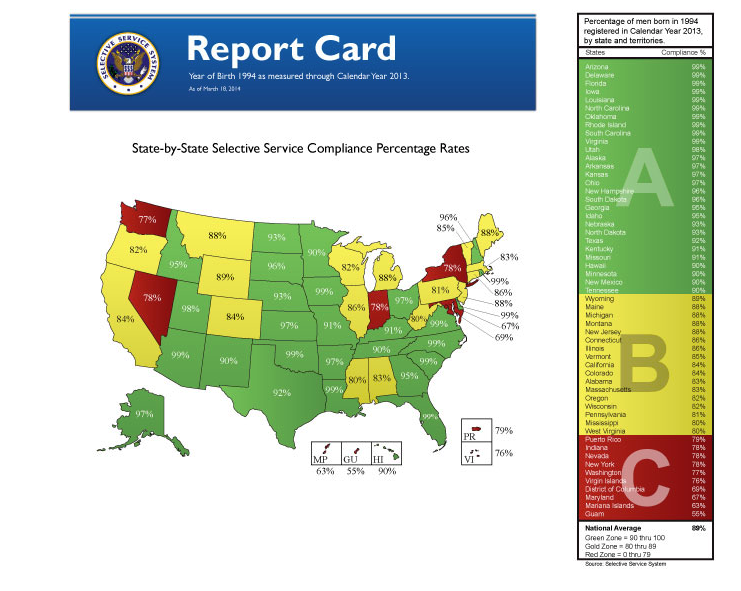 